DIRETORIA ACADÊMICA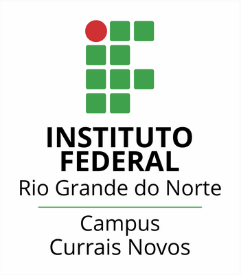 INGLÊS IIATIVIDADE MÓDULO 2ESTUDANTE: DATA: 01/02/2021PROFª ME. CRISTIANE DE BRITO CRUZFAÇA ESTA ATIVIDADE EM DUPLAS.(30pts) Veja a cena do filme YEAR ONE que está disponível nos materiais de aula. Identifique no vídeo e elabore frases com os usos de BE GOING TO (a partir das cenas que você vê no vídeo) e disponibilize as frases juntamente com a tradução na tabela abaixo (de acordo com os usos):(5pts) Qual frase foi utilizada no futuro sem ser com BE GOING TO no vídeo? Escreva-a abaixo, traduza e explique o uso.(15pts) No vídeo aparecem exemplos de frases com uso de “GONNA”, coloque-as abaixo sem nenhuma das abreviações, traduza-as e explique o uso do futuro. (45pts) Assista os links abaixo, transcreva exemplos abaixo (pode ser print também), traduza e explique o uso de BE GOING TO, SHALL e WILL (5 exemplos de cada). (WILL) https://www.youtube.com/watch?v=bdwUJrUNDlo&t=144s(SHALL) https://www.youtube.com/watch?v=Gwp5i69dSWM; https://www.youtube.com/watch?v=S1rm1AvLpts (BE GOING TO) https://www.youtube.com/watch?v=e2vmLOlr40s&t=43s Traduza e explique os usos de futuro nas frases abaixo. Em qual delas é possível mais de uma opção de tipo de futuro?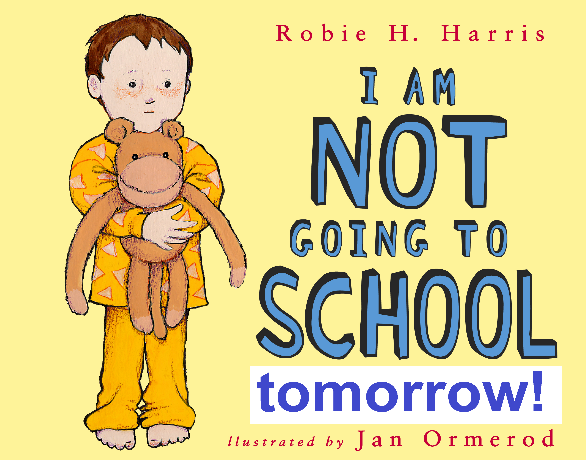 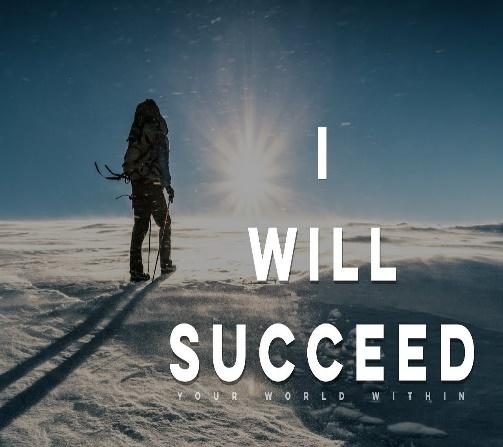 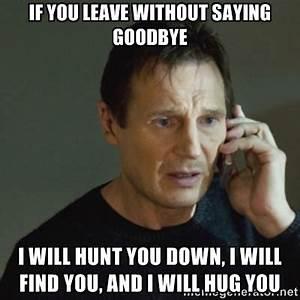 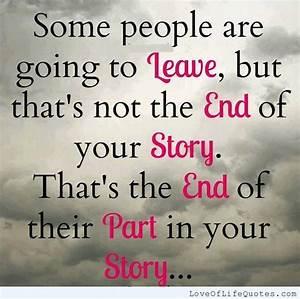 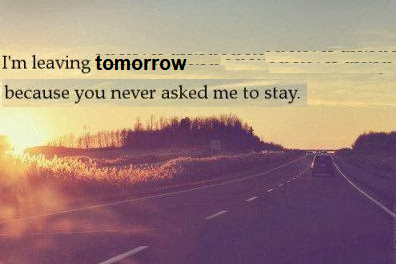 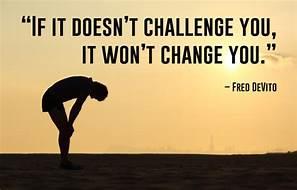 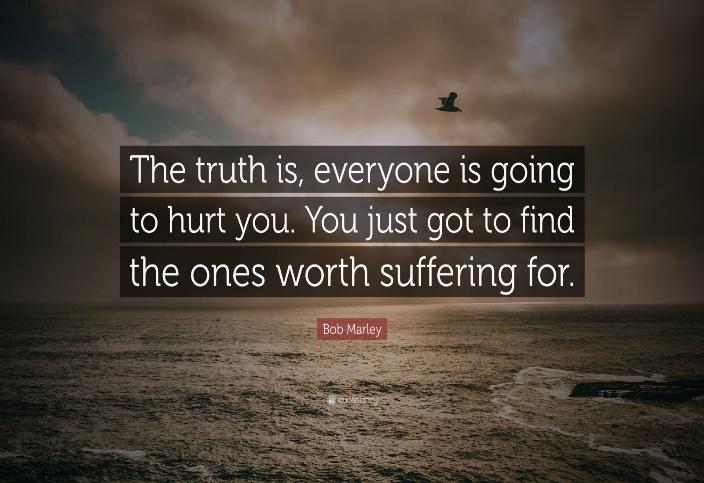 ABTo refer to our plans and intentions:B. To make predictions based on present evidence.